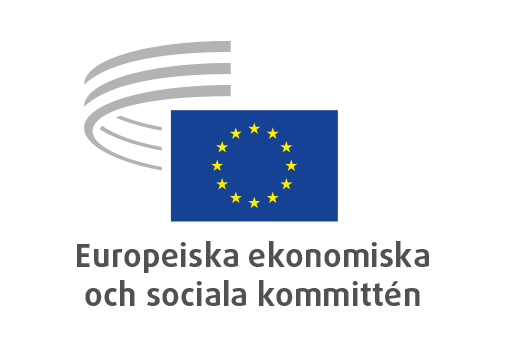 Bryssel den 29 maj 2020Innehåll:1.	SYSSELSÄTTNING, SOCIALA FRÅGOR OCH MEDBORGARNA	32.	JORDBRUK, LANDSBYGDSUTVECKLING OCH MILJÖ	7Antagandet av yttranden på distans ägde rum den 5 och 7 maj, i tre steg: omröstningen om Bekräftelse av ordförandens beslut om ett tillfälligt undantag från Europeiska ekonomiska och sociala kommitténs arbetsordning med anledning av de extraordinära förebyggande åtgärder och åtgärder för att förhindra spridning som föranletts av covid-19-pandemin i Europeiska unionen ägde rum på förmiddagen den 5 maj, omröstningen om de ändringsförslag som lagts fram till utkasten till yttranden samt kompromissförslag ägde rum på eftermiddagen den 5 maj, och omröstningen om de slutgiltiga yttrandetexterna ägde rum på förmiddagen den 7 maj.Följande yttranden antogs genom distansförfarandet:SYSSELSÄTTNING, SOCIALA FRÅGOR OCH MEDBORGARNARiktlinjer för sysselsättningspolitiken 2020Huvudföredragande:	Ellen Nygren (Arbetstagargruppen – SE)Referens:			COM(2020) 70 final – 2020/0030 (NLE)		EESC-2020-01835-00-00-ACHuvudpunkterEESK välkomnar de föreslagna reviderade sysselsättningsriktlinjerna och konstaterar att deras roll som långsiktig kompass för EU-medlemsstaternas sysselsättningspolitik är viktig. EU och dess medlemsstater måste göra fortsatta ansträngningar för att undanröja skillnader och förbättra konvergensen. Med hänsyn till den nuvarande situationen i fråga om covid-19 anser EESK att det krävs mer när det gäller samordnade åtgärder. Endast en heltäckande europeisk ekonomisk återhämtningsplan skulle ge oss möjlighet att på bästa sätt hantera konsekvenserna av covid-19-pandemin och återuppbygga en mer hållbar och motståndskraftig europeisk ekonomi. Kommittén anser att sysselsättningsriktlinjerna för 2020 innehåller en kompletterande och extraordinär/akut sysselsättningsriktlinje för att vägleda de nödvändiga anpassningarna av sysselsättningspolitiken i EU:s medlemsstater.När det gäller riktlinje 5 anser EESK att sysselsättningsriktlinjerna bör sträva efter att omsätta tendenserna i samband med dessa nya arbetsformer i möjligheter till rättvis sysselsättning. Uppmaningen att införa tillräckliga och rättvisa lönesystem, antingen genom förbättrade mekanismer för lagstadgade minimilöner där sådana finns eller genom kollektiva förhandlingar, bör välkomnas. Det är mycket viktigt att arbetsmarknadens parter deltar. I detta avseende bör man i slutet på riktlinjen införa förslag för att stärka kollektivavtalens ändamålsenlighet genom att öka deras täckning.När det gäller riktlinje 6 efterlyser EESK mer ändamålsenliga europeiska och nationella strategier för att säkerställa hållbar finansiering för omskolning och kompetenshöjning för alla vuxna genom livslångt lärande, med särskilt fokus på att tillhandahålla ändamålsenligt stöd till arbetstagare och arbetslösa.När det gäller riktlinje 7 anser EESK att mer måste göras för att underlätta och främja den sociala dialogen, på både nationell och europeisk nivå. Man har dessutom gjort framsteg i fråga om det civila samhällets medverkan i den europeiska planeringsterminen, vilket bör vidareutvecklas. EESK anser att denna riktlinje även bör inkludera behovet av bättre bestämmelser om hälsa och säkerhet på arbetsplatsen. Med hänsyn till den nuvarande situationen i fråga om covid-19 måste offentliga myndigheter, företag, anställda och arbetsmarknadens parter alla bidra till att skydda arbetstagarna, deras familjer och samhället i stort. Små- och mikroföretag bör tillhandahållas praktiskt, ekonomiskt och skräddarsytt stöd för hälsa och säkerhet på arbetsplatsen för att de ska kunna anpassa arbetsplatser och snabbt införa nya förfaranden och rutiner för att skydda arbetstagarna. När det gäller riktlinje 8 erinrar kommittén om att diskriminering måste bekämpas. Socialt skydd och hälso- och sjukvård måste tillhandahållas till alla. Främjande av kvinnors deltagande på arbetsmarknaden samt aktivt åldrande för alla bör stödjas. I sysselsättningsriktlinjerna bör man också beakta mål för socialt skydd såsom fullständig och faktisk täckning, tillräcklighet och öppenhet.Kontakt:: 			Ana Dumitrache		(Tfn +32 25468131 – e-post: Ana.Dumitrache@eesc.europa.eu)Demografiska utmaningar i EU mot bakgrund av den ekonomiska och utvecklingsmässiga ojämlikheten Föredragande:			Stéphane Buffetaut (Arbetsgivargruppen – FR)Medföredragande:	Adam Rogalewski (Arbetstagargruppen – PL)Referens:			Förberedande yttrande			EESC-2019-04587-00-00-ACHuvudpunkterEU:s nuvarande demografiska situation kräver att man anlägger ett helhetsperspektiv som tar in socialpolitik, ekonomisk politik, en aktiv arbetsmarknadspolitik och sammanhållningspolitik, politik till stöd för familjer och i synnerhet möjligheten att förena arbetsliv och privatliv, särskilda åtgärder för åldrande arbetstagare, strategier för ett aktivt och hälsosamt åldrande, en hållbar och integrerad invandringspolitik samt åtgärder och strategier för att förebygga kompetensflykt.Det är osannolikt att en ny babyboom kommer att inträffa, så det är ytterst viktigt att arbetsmarknadsdeltagandet förbättras för att hantera konsekvenserna av Europas demografiska situation. Arbetslöshets-, undersysselsättnings- och inaktivitetsgraden är alltför hög i alltför många medlemsstater, särskilt bland ungdomar. EU måste prioritera kampen mot arbetslösheten.Demografisk dynamik handlar till syvende och sist om framtidstro: därför behöver EU en stark ekonomi och en stark socialpolitik. Genomförandet av den europeiska pelaren för sociala rättigheter är en mycket viktig förutsättning för att förbättra EU:s demografiska situation. Barn får inte vara ett hinder för yrkeslivet eller en källa till fattigdom eller förlorad köpkraft, särskild för större familjer. Det är viktigt att upprätthålla eller införa en stabil och proaktiv familjepolitik och en arbetsmarknadspolitik som sätter människan i centrum.Intern rörlighet är en av EU:s grundläggande friheter som stärker Europas konkurrenskraft och skapar möjligheter för medborgarna. När det gäller rörlighet, kompetensflykt och arbetskraftsflykt kopplad till intern rörlighet inom EU är social och ekonomisk uppåtgående konvergens i medlemsstaterna det bästa svaret, men detta kräver tid. Invandring kanske inte i sig kan lösa Europas demografiska utmaning, men den kan bidra till att hantera den förutsatt att den åtföljs av en rättvis och hållbar integrationspolitik för att hjälpa nyanlända att etablera sig och undvika integrationssvårigheter.Covid-19-krisen kommer att få betydande konsekvenser för EU:s framtida politik för att ta itu med de demografiska utmaningarna och den ökande ojämlikheten mellan medlemsstaterna. Kommittén uppmanar EU att utarbeta en relevant politik med ambitiös finansiering för att skydda medborgarna från pandemins skadliga effekter och framför allt den ekonomiska kris som kommer att följa på den, och därmed minska de negativa sociala konsekvenserna.Kontakt:: 			Triin Aasmaa		(Tfn +32 25469524 – e-post: Triin.Aasmaa@eesc.europa.eu)Hållbar finansiering för livslångt lärande och kompetensutvecklingFöredragande:		Tatjana Babrauskienė (Arbetstagargruppen – LT)Medföredragande:	Pavel Trantina (Mångfald Europa – CZ)Referens:			Förberedande yttrande			EESC-2019-04762-00-00-ACHuvudpunkterDetta yttrande begärdes av det kroatiska ordförandeskapet, som har framhållit behovet av att stärka det livslånga lärandet mot bakgrund av den allt mer dynamiska arbetsmarknaden.I sitt yttrande uppmanar EESK kommissionen och medlemsstaterna att säkerställa god, inkluderande utbildning och livslångt lärande som en rättighet för alla medborgare i Europa både på och utanför arbetsplatsen, och stödja genomförandet av dessa principer med hållbar offentlig finansiering i överenskommelse med arbetsmarknadens parter och det civila samhället. EESK anser att det finns ett behov av finansieringsmekanismer som mobiliserar nationella resurser och omfattar lämplig kostnadsdelning mellan offentliga myndigheter och privata organ samt enskilda personer och andra berörda parter (t.ex. arbetsmarknadens parter, utbildningsanordnare och icke-statliga organisationer).EESK upprepar sin uppmaning om större fokus på sociala investeringar, bl.a. i utbildning och livslångt lärande. EESK föreslår att man diskuterar om den ”gyllene regeln”, dvs. att undanta framtidsinriktade offentliga investeringar från beräkningen av offentliga nettounderskott inom ramen för EMU:s finanspolitiska regler, också skulle kunna tillämpas på sociala investeringar som stöds med strukturfondsmedel.EESK anser att demokratisk styrning av utarbetandet och genomförandet av politiken för livslångt lärande, inbegripet verklig social dialog och samråd med det organiserade civila samhället, gör investeringarna mer ändamålsenliga när det gäller att uppnå de politiska målen.EESK uppmanar medlemsstaterna att sörja för ändamålsenligt stöd till anställda och arbetslösa som har svårt att få tillgång till god, inkluderande vuxenutbildning genom att säkerställa riktad finansiering till behövande, till exempel arbetslösa, personer med atypisk anställning, lågutbildade, personer med funktionsnedsättning, äldre arbetstagare och personer från socioekonomiskt missgynnade grupper, samtidigt som jämställdhetsaspekten beaktas.Dessutom uppmanar EESK EU-institutionerna att enas om en enda, inkluderande ram för nyckelkompetenser som omfattar mer än skolutbildning, för att på så sätt tillgodose behovet av vuxenutbildning och förvärvande av livskunskaper, och i synnerhet betona färdigheten ”att lära sig att lära” och färdigheterna för demokratiskt medborgarskap, som är nödvändiga för att hjälpa vuxna att spela en aktiv roll i samhället. EESK efterlyser också ökade investeringar i icke-formella och informella lärandemiljöer, som är särskilt viktiga när det gäller att förvärva dessa kompetenser.EESK anser att en mer nyanserad förståelse av inlärningsmiljöernas behov måste integreras i politiken för utbildning och livslångt lärande, med utgångspunkt i den övergripande principen om att stödja inlärarnas individuella och unika potential. Detta innebär att man, bl.a. genom oförminskade investeringar, erkänner värdet av inlärningsmiljöer utanför den formella utbildningen.I samband med covid-19-pandemin har kommittén konstaterat att lärandet snabbt kan anpassas till förändrade omständigheter. Inlärarna utvecklar många nya metoder, såsom självständigt eller projektbaserat lärande, blir nyfiknare och förbättrar sina digitala färdigheter för att kunna delta i distansundervisning. En rad olika digitala plattformar, som tillhandahålls kostnadsfritt, används. Med hjälp av grundläggande generella färdigheter kan både inlärare och lärare anpassa sig till denna förändring. När livet återgått till det normala bör samhället dra lärdom av denna erfarenhet och fortsätta att utveckla och investera tillräckliga resurser i dessa metoder och färdigheter, så att alla inlärare, oavsett social situation, kan ta del och dra nytta av dem.EESK uppmanar slutligen alla beslutsfattare i EU och medlemsstaterna att ta itu med de nuvarande utmaningarna för miljöer för livslångt lärande – som beskrivs i detalj i yttrandet – och att ge finansiellt stöd till lösningar på dessa frågor.Kontakt:: 			Ana Dumitrache		(Tfn +32 25468131 – e-post: Ana.Dumitrache@eesc.europa.eu)JORDBRUK, LANDSBYGDSUTVECKLING OCH MILJÖÖvergångsbestämmelser för Ejflu och EGFJFöredragande: 		Arnold Puech d’Alissac (Arbetsgivargruppen – FR)Referens:			COM(2019) 581 final - 2019/0254 (COD)		EESC-2019-05784-00-00-ACHuvudpunkterEESK uppskattar kommissionens förslag om ett övergångsår för den gemensamma jordbrukspolitiken (GJP) (första och andra pelaren) under 2021. Ett år utan direktstöd från den första pelaren skulle nämligen ha skapat underskott hos samtliga jordbrukare, och ett år utan stöd från den andra pelaren skulle ha satt käppar i hjulet för höga miljö- eller klimatmål och inneburit att investeringar i moderniseringssyfte hade behövt skjutas på framtiden.EESK välkomnar bibehållandet av villkoren för att få stöd mellan 2020 och 2021, eftersom EU:s jordbrukare redan respekterar tvärvillkoren och miljöanpassningsreglerna.EESK uppmärksammar farorna med att det sista datumet för att anmäla ändringar fastställs till den 1 augusti 2020. Om man enas om den fleråriga budgetramen för perioden 2021–2027 alltför sent kan nödvändiga beslut på nationell nivå nämligen inte fattas i tid.Möjligheten att förlänga landsbygdsprogrammen med ett år bör innebära att alla medel från den andra pelaren som inte använts under perioden 2014–2020 kan utnyttjas efter 2020.EESK välkomnar att de fleråriga åtgärderna inom ramen för den andra pelaren (åtgärder för ekologiskt jordbruk samt miljö- och klimatvänligt jordbruk) förlängs med ett år. EESK efterlyser dock att löptiden för åtagandena förlängs till fem år som under perioden 2014–2020. Förslaget att begränsa löptiden till tre år kommer säkert att orsaka besvärlig byråkrati och kommer på intet sätt att leda till några resultat på miljöområdet.Kommittén betonar särskilt det brådskande behovet av att snabbt utnyttja medlen inom den andra pelaren för att se till att den ekonomiska verksamheten kommer igång igen efter den kris som covid-19-utbrottet har gett upphov till. Detta skulle bland annat inbegripa stöd till unga jordbrukares etablering, korta leveranskedjor, som har varit mycket efterfrågade under krisen, kollektiva produktions- och saluföringsåtgärder samt landsbygdsturism. Särskild uppmärksamhet bör i detta sammanhang ägnas åt de yttersta randområdena, öregioner, bergsregioner och avlägset belägna regioner, som i mycket stor utsträckning är beroende av turism.Kontakt:			Arturo Íñiguez	(Tfn +32 25468768 – e-post Arturo.Iniguez@eesc.europa.eu)Flerårig förvaltningsplan för blåfenad tonfiskFöredragande: 		Gabriel Sarró Iparraguirre (Mångfald Europa – ES)Referens:			COM(2019) 619 final -2019/0272 (COD)			EESC-2020-00223-00-00-ACHuvudpunkterEuropeiska ekonomiska och sociala kommittén (EESK) välkomnar antagandet av en flerårig förvaltningsplan för fiske efter blåfenad tonfisk i östra Atlanten och Medelhavet, eftersom detta bestånds biomassa nu ligger på en historiskt rekordhög nivå vilket innebär att de nödåtgärder som fastställdes i den tidigare återhämtningsplanen nu kan läggas bakom oss.Kommittén anser att upprättandet av en flerårig förvaltningsplan inom EU som säkerställer genomförandet av de åtgärder som fastställs i rekommendation 18‑02, som antogs vid det 21:a extra sammanträdet i Internationella kommissionen för bevarande av tonfisk i Atlanten 2018, är det lämpligaste sättet att bevara fiskbeståndets biomassa över de nivåer som krävs för att ge maximal hållbar avkastning, samtidigt som särdragen hos de olika typer av fiskeredskap och fiskemetoder som används inom detta fiske beaktas.EESK föreslår att lagstiftarna uppdaterar förslaget till förordning för att införliva de ändringar som överenskommits 2019 av Internationella kommissionen för bevarande av tonfisk i Atlanten i dess rekommendation 19-04.Kontakt:			Arturo Íñiguez	(Tfn +32 25468768 – e-post Arturo.Iniguez@eesc.europa.eu)____________ANTAGANDE AV YTTRANDEN PÅ DISTANS
 
DEN 5 OCH 7 MAJ 2020 
SAMMANFATTNING AV ANTAGNA YTTRANDENDetta dokument finns tillgängligt på de officiella språken på EESK:s webbplats på följande adress:https://www.eesc.europa.eu/sv/our-work/opinions-information-reports/plenary-session-summariesDe yttranden som tas upp finns tillgängliga på internet via EESK:s sökmotor:https://dmsearch.eesc.europa.eu/search/opinion